ПАМЯТКА ДЛЯ ПАЦИЕНТА ПО ПОДГОТОВКЕ К КОЛОНОСКОПИИ.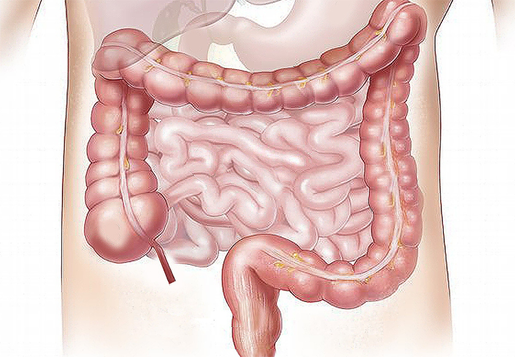 КАК ПРОХОДИТ ИССЛЕДОВАНИЕ?Колоноскопия кишечника не отличается особой технической сложностью проведения. В ходе проведения процедуры:Больной лежит на боку (левом) с подтянутыми коленями.Врач проводит обработку области анального отверстия антисептическим средством и осторожно вводит колоноскоп в кишечник. В случае необходимости применяют обезболивающие гели и мази.Затем специалист с чрезвычайной осторожностью продвигает зонд вглубь, оценивая состояние внутренних стенок кишечника по изображению на мониторе.В случае необнаружения серьезных патологий колоноскопия кишечника длится около пятнадцати минут. При условии выполнения лечебных манипуляций затрачивается больше времени.Процедура проводится исключительно в медицинских условиях квалифицированным врачом. Если колоноскопия проведена правильно и с соблюдением всех требований безопасности, она не влечет за собой негативных последствий.Обязательно нужно проходить обследование, если ранее был факт оперативного вмешательства на различных отделах толстой кишки, а также лицам старше 50-летнего возраста.Более правильный вариант - проходить диспансеризацию каждые 4-5 лет, в которую входят гастроскопия и колоноскопия!Призываем Вас при достижении 35 лет выполнить диагностическую колоноскопию. Далее, если нет патологии, 1 раз в 4-5 лет.Своевременно выполненная колоноскопия может спасти Вам жизнь!!!Лакина П.С., 111 группа, 2020 год.КОЛОНОСКОПИЯ – ЭТОмедицинский эндоскопический диагностический метод, во время которого врач осматривает и оценивает состояние внутренней поверхности толстой кишки при помощи эндоскопа. Колоноскопия дает возможность визуально диагностировать опухоли, воспалительные заболевания, а также выполнить биопсию.ЦЕЛЬ:обеспечить качественную подготовку к исследованиямПРОТИВОПОКАЗАНИЯ:тяжелые формы неспецифического язвенного колита; болезнь Крона; профузное кишечное кровотечение; тяжелые формы сердечно-легочной недостаточности; острые заболевания анальной области с явлением выраженного болевого синдрома; брюшные грыжи; гипертоническая болезнь III стадии.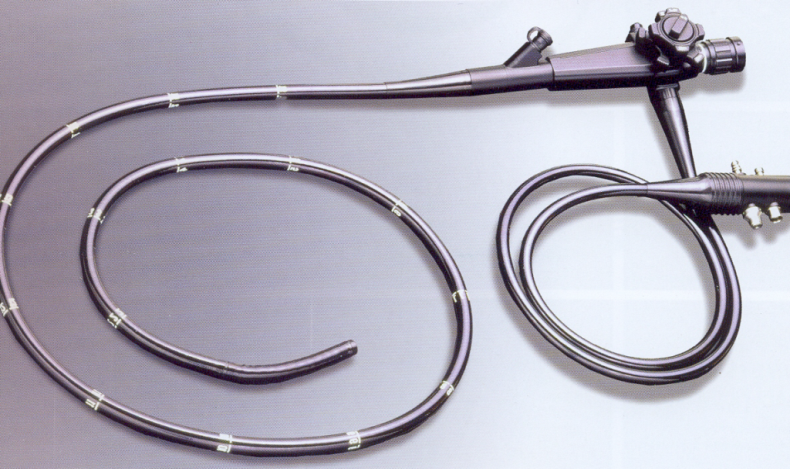 ПОДГОТОВКА К КОЛОНОСКОПИИНесоблюдение требований, предъявляемых к подготовке пациента (ограничения в диете и режиме питания), могут повлиять на результат исследования. Поэтому важно следовать следующим правилам:за 3 дня до исследования назначается бесшлаковая диета;НЕЛЬЗЯ: мясо, черный хлеб, свежие фрукты и овощи, зелень, фасоль и горох, грибы, ягоды, семечки, орехи, варенье с косточками, в т.ч. мелкими (смородиновое и малиновое), виноград, киви.МОЖНО: бульон, отварное мясо, рыба, курица, сыр, белый хлеб, масло, печенье, компоты и кисели.не принимайте активированный уголь! накануне исследования: разрешена только жидкая пища (бульоны, кисели, соки без мякоти);в течение 2 дней до исследования принимать слабительные средства по назначению врача;постановка накануне вечером дважды, с интервалом в час, очистительные клизмы;с утра клизма повторяется тоже дважды;между постановкой последней клизмы и колоноскопией должно пройти не менее 2-х часов, так как очистительная клизма на некоторое время может изменить естественный вид слизистой оболочки.